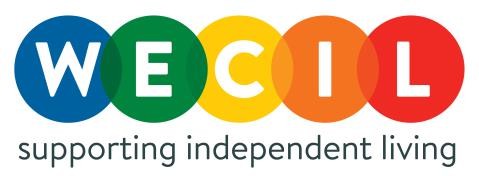 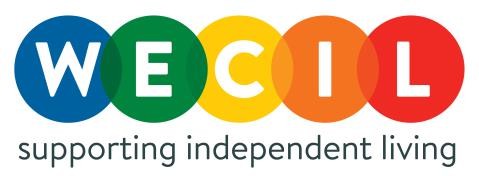 CYCLE 3: 10TH of Month to 9TH OF NEXT Month  Pay Day is 20th of MonthWECIL REF: 				MONTH ENDING: 	 EMPLOYER NAME: 					 SIGNATURE: 		 EMPLOYEE NAME: 					SIGNATURE: 		 PLEASE DO NOT FORGET TO PRINT A COPY OF THIS TIMESHEET FOR YOUR OWN RECORDS. They must be retained for4 years and may be required for inspection by the Local Authority Treasurer WECIL LTD, THE VASSALL CENTRE, GILL AVENUE, FISHPONDS, BRISTOL BS16 2QQ.EMAIL: payroll@wecil.org.uk Tel: 01179479911WEEK DAYWEEK- ENDSLEEP NIGHTWAKE NIGHTBANK HOLWEEK DAYWEEK- ENDSLEEP NIGHTWAKE NIGHTOTHER LEAVE EG. SICKNESS/MATERNITYHourly Rate£££££££££Please indicate first & last day of absenceDate(ENTER HOURS WORKED)(ENTER HOURS WORKED)(ENTER HOURS WORKED)(ENTER HOURS WORKED)(ENTER HOURS WORKED)(ENTER HOLIDAY HOURS TAKEN)(ENTER HOLIDAY HOURS TAKEN)(ENTER HOLIDAY HOURS TAKEN)(ENTER HOLIDAY HOURS TAKEN)10th11th12th13th14th15th16th17th18th19th20th21st22nd23rd24th25th26th27th28th29th30th31st1st2nd3rd4th5th6th7th8th9thTOTAL